Antwoordcoupon. Beide dagen alleen op reservering tussen 13:00 uur en 20:00 uur.                                                         Maak hieronder uw keuze en lever de coupon in voor 23 december 2018   a.u.b.       Restaurant "De Vijf Eiken', Oosterhoutseweg 55, 5121 RE, Rijen. www.devijfeiken.nl of mail: restaurant@devijfeiken.nl tel:(0161)-223538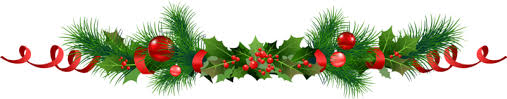 O Eerste Kerstdag Naam __________________	Tel.nr. __________________	Aanvang om _____________ uurAantal personen _____Aantal kinderen___ 1_______x2_______x3_______x4_______x5_______x6_______xO Tweede Kerstdag Naam __________________	Tel.nr. __________________	Aanvang om _____________ uurAantal personen _____Aantal kinderen___ 1_______x2_______x3_______x4_______x5_______x6_______x